ПРАВИТЕЛЬСТВО РОССИЙСКОЙ ФЕДЕРАЦИИПОСТАНОВЛЕНИЕот 23 мая 2015 г. N 497О ФЕДЕРАЛЬНОЙ ЦЕЛЕВОЙ ПРОГРАММЕРАЗВИТИЯ ОБРАЗОВАНИЯ НА 2016 - 2020 ГОДЫПравительство Российской Федерации постановляет:1. Утвердить прилагаемую Федеральную целевую программу развития образования на 2016 - 2020 годы (далее - Программа).2. Министерству экономического развития Российской Федерации и Министерству финансов Российской Федерации при формировании проекта федерального бюджета на соответствующий год и плановый период включать Программу в перечень федеральных целевых программ, подлежащих финансированию за счет средств федерального бюджета.3. Рекомендовать органам исполнительной власти субъектов Российской Федерации при принятии в 2016 - 2020 годах государственных программ субъектов Российской Федерации учитывать положения Программы.Председатель ПравительстваРоссийской ФедерацииД.МЕДВЕДЕВУтвержденапостановлением ПравительстваРоссийской Федерацииот 23 мая 2015 г. N 497ФЕДЕРАЛЬНАЯ ЦЕЛЕВАЯ ПРОГРАММАРАЗВИТИЯ ОБРАЗОВАНИЯ НА 2016 - 2020 ГОДЫ(выдержки)ПАСПОРТФЕДЕРАЛЬНОЙ ЦЕЛЕВОЙ ПРОГРАММЫ РАЗВИТИЯ ОБРАЗОВАНИЯНА 2016 - 2020 ГОДЫII. Основные цель и задачи Программы, сроки и этапыее реализации, перечень целевых индикаторов и показателей,отражающих ход ее выполненияЦелью Программы является создание условий для эффективного развития российского образования, направленного на обеспечение доступности качественного образования, отвечающего требованиям современного инновационного социально ориентированного развития Российской Федерации.Указанная цель будет достигнута в процессе решения следующих задач:задача 1 "Создание и распространение структурных и технологических инноваций в среднем профессиональном и высшем образовании";задача 2 "Развитие современных механизмов и технологий общего образования";задача 3 "Реализация мер по развитию научно-образовательной и творческой среды в образовательных организациях, развитие эффективной системы дополнительного образования детей";задача 4 "Создание инфраструктуры, обеспечивающей условия подготовки кадров для современной экономики";задача 5 "Формирование востребованной системы оценки качества образования и образовательных результатов".Задача 3 направлена на создание условий, обеспечивающих развитие мотивации и способностей подрастающих поколений в познании, творчестве, труде и спорте, формирование активной гражданской позиции, культуры здорового образа жизни.В рамках задачи 3 будет реализован комплекс мер, направленных как на поддержку институтов дополнительного образования детей, в том числе региональных систем дополнительного образования, так и на распространение успешного опыта реализации современных востребованных образовательных программ дополнительного образования. Важным приоритетом в рамках данной задачи станет развитие и внедрение новых организационно-экономических и управленческих механизмов функционирования системы дополнительного образования детей. Будет обеспечено совершенствование кадрового потенциала системы дополнительного образования детей.III. Мероприятия Программы и комплексные проекты,обеспечивающие реализацию задач ПрограммыВ рамках задачи 3 "Реализация мер по развитию научно-образовательной и творческой среды в образовательных организациях, развитие системы дополнительного образования детей" будут осуществлены следующие мероприятия:мероприятие 3.1 "Обновление содержания и технологий дополнительного образования и воспитания детей";мероприятие 3.2 "Формирование современных управленческих и организационно-экономических механизмов в системе дополнительного образования детей";мероприятие 3.3 "Создание механизмов вовлечения учащихся и студентов в активную социальную практику, привлечения обучающихся образовательных организаций в принятие решений, затрагивающих их интересы";мероприятие 3.4 "Создание необходимых условий для выявления и развития творческих и интеллектуальных способностей талантливых учащихся и студентов".В рамках мероприятия 3.1 будет реализован комплексный проект, предусматривающий выделение на конкурсной основе из федерального бюджета субсидий субъектам Российской Федерации, реализующим пилотные проекты по обновлению содержания и технологий дополнительного образования по приоритетным направлениям.Также в результате реализации мероприятия 3.1:будут разработаны и внедрены новые модели содержания дополнительного образования по программам с необходимым методическим обеспечением;будет сформирован по результатам конкурсов банк лучших дополнительных общеобразовательных программ, в том числе для детей с особыми потребностями - одаренных детей, детей-сирот и детей, оставшихся без попечения родителей, детей-инвалидов, детей, находящихся в трудной жизненной ситуации;будут разработаны и внедрены адаптированные дополнительные общеобразовательные программы, способствующие социально-психологической реабилитации, профессиональному самоопределению детей с ограниченными возможностями здоровья, включая детей-инвалидов, с учетом их особых образовательных потребностей;будут реализованы модели сетевого взаимодействия общеобразовательных организаций, организаций дополнительного образования, профессиональных образовательных организаций, образовательных организаций высшего образования, промышленных предприятий и бизнес-структур, в том числе в сфере научно-технического творчества, робототехники;будет обеспечена поддержка всероссийских и межрегиональных мероприятий (конкурсов, фестивалей, мастер-классов), в том числе в области научно-технического творчества (робототехники) учащихся и студентов;будут разработаны и внедрены во всех регионах современные модели организации отдыха и оздоровления детей, дополнительного образования детей в каникулярный период;будут разработаны и внедрены современные стандарты, методики и программы охраны и укрепления здоровья детей в образовательном процессе, формирования здорового образа жизни;будут проведены конкурсы профессионального мастерства с целью поддержки и профессионального развития педагогов дополнительного образования детей.Мероприятие 3.2 предусматривает реализацию комплексного проекта модернизации организационно-управленческих и финансово-экономических механизмов в системе дополнительного образования.В результате реализации мероприятия 3.2:будет выполнен план мероприятий по реализации концепции дополнительного образования детей;будут отработаны вариативные формы получения услуг дополнительного образования (в сетевой форме, с использованием дистанционных образовательных технологий и др.);будут внедрены эффективные модели государственно-частного партнерства в сфере дополнительного образования детей;будет организован комплексный мониторинг доступности услуг дополнительного образования и удовлетворенности граждан их качеством, включая регулярные опросы населения.В результате реализации мероприятия 3.3:будет обеспечена поддержка конкурсов социальных проектов и инициатив учащихся и студентов;будет организовано проведение регулярных сезонных школ (конференций, семинаров) для активных участников социальных проектов;будет обеспечена поддержка проектов вовлечения учащихся и студентов в волонтерские проекты и объединения;будут проведены профильные смены для учащихся - членов управляющих советов и советов учащихся общеобразовательных организаций, студенческих советов и других органов студенческого самоуправления образовательных организаций высшего образования;будет поддержан конкурс программ развития деятельности студенческих объединений образовательных организаций высшего образования.В рамках мероприятия 3.4 будет реализован комплексный проект "Развитие общенациональной системы выявления и развития молодых талантов", направленный на развитие интеллектуальных и творческих конкурсных мероприятий для учащихся и студентов.Федеральную поддержку на конкурсной основе получат всероссийские и межрегиональные мероприятия, охватывающие значительную аудиторию, имеющие успешный опыт реализации и механизмы информационной поддержки, а также способствующие интеллектуальному и творческому развитию учащихся и студентов, формированию у них новых навыков и компетенций.Кроме того, в результате реализации мероприятия 3.4:будет обеспечено выполнение комплекса мер по реализации Концепции общенациональной системы выявления и развития молодых талантов;будут внедрены современные модели выявления, психолого-педагогического сопровождения талантливых детей;будут поддержаны создание и реализация программ развития новых специальных учебно-научных центров (не менее 4) для обеспечения территориальной доступности высокоуровневого обучения талантливых школьников в ведущих университетах;будет обеспечено ежегодное проведение Всероссийской олимпиады школьников по 24 общеобразовательным предметам;будет обеспечено ежегодное проведение учебно-тренировочных сборов по подготовке сборных команд Российской Федерации к участию в 8 международных олимпиадах по общеобразовательным предметам.VI. Оценка социально-экономической эффективности ПрограммыРеализация Программы приведет к достижению следующих конечных результатов:будут реализованы 4 проекта по разработке новых моделей и технологий дополнительного образования;будут внедрены пилотные проекты обновления содержания и технологий дополнительного образования путем поддержки на конкурсной основе (не менее 20 субъектов Российской Федерации);будет сформирован банк лучших дополнительных общеобразовательных программ, в том числе для детей с особыми потребностями (одаренные дети, дети-сироты и дети, оставшиеся без попечения родителей, дети-инвалиды, дети, находящиеся в трудной жизненной ситуации);будет создана сеть региональных ресурсных центров для методического обеспечения, организации дополнительного профессионального образования педагогов дополнительного образования и координации деятельности образовательных организаций, реализующих дополнительные общеобразовательные программы различной направленности, в том числе в сфере научно-технического творчества, робототехники;будет обеспечено внедрение профессиональных стандартов для педагога дополнительного образования, руководителя организации дополнительного образования;будет разработан банк инновационных программ подготовки и повышения квалификации педагогов и руководителей в системе дополнительного образования для использования субъектами Российской Федерации;будет распространена модель персонифицированного финансирования в регионах (не менее 20 субъектов Российской Федерации), отобранных на конкурсной основе;будет разработан для всех субъектов Российской Федерации механизм перехода к нормативно-подушевому финансированию реализации дополнительных общеобразовательных программ, созданы равные условия доступа к финансированию за счет бюджетных ассигнований государственных, муниципальных и частных организаций дополнительного образования детей;будут проводиться регулярные сезонные школы (конференции, семинары) для активных участников социальных проектов;будет реализована поддержка межрегиональных сетей участников социальных проектов;будет обеспечена поддержка проектов вовлечения учащихся и студентов в волонтерские проекты;будут разработаны и реализованы программы развития компетенций учащихся и студентов в принятии решений, затрагивающих их интересы, работе в органах самоуправления и коллегиального управления образовательных организаций и внедрены на постоянной основе в организации летнего и каникулярного отдыха и оздоровления детей;будут внедрены современные модели выявления и психолого-педагогического сопровождения талантливых детей;будет создана единая система интеллектуальных и творческих состязаний, способствующая выявлению и сопровождению одаренных учащихся и студентов;будут обновлены и созданы новые методики работы с одаренными детьми;будут внедрены современные технологии выявления талантливых учащихся и студентов;будут поддержаны создание и реализация программ развития не менее 4 новых специальных учебно-научных центров для обеспечения территориальной доступности высокоуровневого обучения для талантливых школьников в ведущих университетах;Приложение N 1к Федеральной целевой программеразвития образованияна 2016 - 2020 годыЦЕЛЕВЫЕ ИНДИКАТОРЫ И ПОКАЗАТЕЛИФЕДЕРАЛЬНОЙ ЦЕЛЕВОЙ ПРОГРАММЫ РАЗВИТИЯ ОБРАЗОВАНИЯНА 2016 - 2020 ГОДЫ Приложениек методике сбора исходнойинформации и расчета целевыхпоказателей (индикаторов)Федеральной целевой программыразвития образованияна 2016 - 2020 годыМЕТОДИЧЕСКИЕ ПОДХОДЫК ОПРЕДЕЛЕНИЮ ЦЕЛЕВЫХ ПОКАЗАТЕЛЕЙ (ИНДИКАТОРОВ) ФЕДЕРАЛЬНОЙЦЕЛЕВОЙ ПРОГРАММЫ РАЗВИТИЯ ОБРАЗОВАНИЯ НА 2016 - 2020 ГОДЫПриложение N 4к Федеральной целевой программеразвития образованияна 2016 - 2020 годыПЕРЕЧЕНЬМЕРОПРИЯТИЙ ФЕДЕРАЛЬНОЙ ЦЕЛЕВОЙ ПРОГРАММЫ РАЗВИТИЯОБРАЗОВАНИЯ НА 2016 - 2020 ГОДЫ(млн. рублей, в ценах соответствующих лет)Приложение N 5к Федеральной целевой программеразвития образованияна 2016 - 2020 годыОБЪЕМЫ И ИСТОЧНИКИФИНАНСИРОВАНИЯ ФЕДЕРАЛЬНОЙ ЦЕЛЕВОЙ ПРОГРАММЫ РАЗВИТИЯОБРАЗОВАНИЯ НА 2016 - 2020 ГОДЫ(млн. рублей, в ценах соответствующих лет)\ql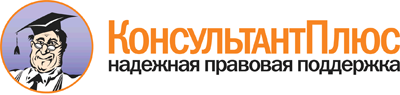 Постановление Правительства РФ от 23.05.2015 N 497
"О Федеральной целевой программе развития образования на 2016 - 2020 годы"Документ предоставлен КонсультантПлюс

www.consultant.ru

Дата сохранения: 27.06.2015Наименование Программы-Федеральная целевая программа развития образования на 2016 - 2020 годыДата принятия решения о разработке Программы (наименование и номер соответствующего нормативного акта)-распоряжение Правительства Российской Федерации от 29 декабря 2014 г. N 2765-рГосударственные заказчики Программы-Министерство образования и науки Российской Федерации, Федеральная служба по надзору в сфере образования и наукиГосударственный заказчик - координатор Программы-Министерство образования и науки Российской ФедерацииОсновные разработчики Программы-Министерство образования и науки Российской Федерации, Федеральная служба по надзору в сфере образования и наукиЦель и задачи Программы-целью Программы является создание условий для эффективного развития российского образования, направленного на обеспечение доступности качественного образования, отвечающего требованиям современного инновационного социально ориентированного развития Российской Федерации.Задачами Программы являются:создание и распространение структурных и технологических инноваций в среднем профессиональном и высшем образовании;развитие современных механизмов и технологий общего образования;реализация мер по развитию научно-образовательной и творческой среды в образовательных организациях, развитие эффективной системы дополнительного образования детей;создание инфраструктуры, обеспечивающей условия подготовки кадров для современной экономики;формирование востребованной системы оценки качества образования и образовательных результатовВажнейшие целевые индикаторы и показатели Программы-доля образовательных организаций среднего профессионального и высшего образования, в которых обеспечены условия для получения среднего профессионального и высшего образования инвалидами и лицами с ограниченными возможностями здоровья, в том числе с использованием дистанционных образовательных технологий, в общем количестве таких организаций;доля образовательных организаций высшего образования, в которых внедрены индивидуальные учебные планы на вариативной основе, в общем количестве образовательных организаций высшего образования;доля средних профессиональных образовательных организаций, в которых осуществляется подготовка кадров по 50 наиболее перспективным и востребованным на рынке труда профессиям и специальностям, требующим среднего профессионального образования, в общем количестве средних профессиональных образовательных организаций;доля образовательных организаций высшего образования, в которых внедрена система мониторинга трудоустройства и карьеры выпускников, в общем количестве образовательных организаций высшего образования;доля студентов средних профессиональных образовательных организаций, обучающихся по образовательным программам, в реализации которых участвуют работодатели (включая организацию учебной и производственной практики, предоставление оборудования и материалов, участие в разработке образовательных программ и оценке результатов их освоения, проведении учебных занятий), в общей численности студентов профессиональных образовательных организаций;удельный вес численности детей, получающих дошкольное образование в негосударственном секторе, в общей численности детей, получающих дошкольное образование;доля учителей, освоивших методику преподавания по межпредметным технологиям и реализующих ее в образовательном процессе, в общей численности учителей;доля региональных систем общего образования, в которых разработаны и реализуются мероприятия по повышению качества образования в общеобразовательных организациях, показавших низкие образовательные результаты по итогам учебного года, и в общеобразовательных организациях, функционирующих в неблагоприятных социальных условиях, в общем количестве региональных систем общего образования;доля организаций среднего профессионального и высшего образования, организующих проведение национальных заочных школ и ежегодных сезонных школ для мотивированных школьников, в общем количестве таких организаций (отдельно в отношении организаций среднего профессионального образования и организаций высшего образования);доля субъектов Российской Федерации, в которых реализуется модель персонифицированного финансирования дополнительного образования детей, в общем количестве субъектов Российской Федерации;количество мест в общежитиях для студентов, введенных в эксплуатацию с начала реализации Программы;доля субъектов Российской Федерации, в которых созданы и функционируют региональные системы оценки качества дошкольного образования, начального общего, основного общего и среднего общего образования, в общем количестве субъектов Российской Федерации;доля педагогических работников образовательных организаций, прошедших переподготовку или повышение квалификации по вопросам образования обучающихся с ограниченными возможностями здоровья и инвалидностью, в общей численности педагогических работников, работающих с детьми с ограниченными возможностями здоровья;доля образовательных организаций, реализующих адаптированные образовательные программы, в которых созданы современные материально-технические условия в соответствии с федеральным государственным образовательным стандартом образования обучающихся с ограниченными возможностями здоровья, в общем числе организаций, реализующих адаптированные образовательные программы;доля региональных систем образования, в которых разработаны и распространены для использования оценочные инструменты (на основе международных) в целях проведения внутрирегионального анализа и оценки качества образования, в общем количестве региональных систем образования;доля образовательных организаций высшего образования, которые используют в своей деятельности единые оценочные материалы для итоговой аттестации выпускников, в общем количестве образовательных организаций высшего образования;доля специальностей среднего профессионального образования, по которым выпускники основных образовательных программ проходят сертификацию квалификаций, в общем количестве специальностей среднего профессионального образованияСроки и этапы реализации Программы-Программа будет реализована в 2016 - 2020 годах в 2 этапа.Первый этап - 2016 - 2017 годы.В результате реализации этого этапа будут апробированы и внедрены модели и комплексы мер, начатые в рамках Федеральной целевой программы развития образования на 2011 - 2015 годы. В ходе данного этапа будут обеспечены гибкое и эффективное обновление и корректировка внедряемых моделей и проводимых мероприятий с учетом произошедших изменений нормативно-правовых оснований и складывающейся правоприменительной практики, а также завершено строительство объектов, начатое ранее в рамках Федеральной целевой программы развития образования на 2011 - 2015 годы.Второй этап - 2018 - 2020 годы.В результате выполнения второго этапа произойдут принципиальные изменения структуры образовательных организаций в системе высшего образования и среднего профессионального образования и будут внедрены в практику новые механизмы их функционирования, ориентированные на перспективные среднесрочные и долгосрочные прогнозы социального и экономического развития Российской Федерации. Получат широкое распространение новые образовательные программы магистратуры и аспирантуры и технологии их реализации. Будет обеспечено распространение и практическое внедрение новых содержания и технологий общего (включая дошкольное) и дополнительного образования, реализованы эффективные механизмы вовлечения учащихся и студентов в социальную практику. Будет эффективно функционировать общероссийская независимая система оценки качества образования и образовательных результатов, основанная на принципах профессионально-общественного участия. Будет обеспечено эффективное управление системой образования в ее новых качественных параметрах, достигнутых в ходе реализации мероприятий Программы. Будут реализованы инвестиционные проекты по строительству объектов социальной, учебно-лабораторной, физкультурно-спортивной, хозяйственной и коммунальной инфраструктуры. При завершении второго этапа будет достигнута цель и решены задачи ПрограммыОбъемы и источники финансирования Программы-объем финансирования мероприятий Программы (в ценах соответствующих лет) составит:общий объем - 112987,1 млн. рублей,в том числе:за счет средств федерального бюджета - 88365,71 млн. рублей, из них субсидии субъектам Российской Федерации - 13343,54 млн. рублей и субсидии юридическим лицам - 420 млн. рублей;за счет средств бюджетов субъектов Российской Федерации - 13763,54 млн. рублей;за счет внебюджетных источников - 10857,85 млн. рублейОжидаемые конечные результаты реализации Программы и ее социально-экономическая эффективность-основные результаты реализации Программы:сформирована сеть вузов, включая многопрофильные университеты, ориентирующиеся на ключевые отрасли региональных экономик, реализующие в том числе программы магистратуры и аспирантуры, ведущие активную исследовательскую и инновационную работу;внедрены новые федеральные образовательные стандарты высшего образования и среднего профессионального образования;200 тыс. работников прошли переподготовку и повышение квалификации по 50 востребованным и перспективным профессиям и специальностям профессионального образования в не менее чем в 50 процентах профессиональных образовательных организациях;внедрены во всех субъектах Российской Федерации новые механизмы участия работодателей в решении задач обеспечения предприятий квалифицированными кадрами;проведены международные и всероссийские олимпиады (конкурсы) профессионального мастерства среди студентов, обучающихся по программам среднего профессионального образования и высшего образования;разработаны и внедрены программы предпринимательского образования и поддержки предпринимательских инициатив;создана инфраструктура, обеспечивающая хранение данных об образовательных достижениях граждан и работников (образовательный паспорт);обучены 100 тыс. человек по программам самозанятости, развития малого бизнеса, формирования информационной, финансовой и правовой грамотности;запущены 200 программ дополнительного профессионального образования, соответствующих приоритетным направлениям технологического развития Российской Федерации;приняты и используются современные программы обучения инвалидов и лиц с ограниченными возможностями здоровья по программам среднего профессионального и высшего образования;созданы в субъектах Российской Федерации ресурсные учебно-методические центры (не менее 30 центров во всех федеральных округах) по обучению инвалидов и лиц с ограниченными возможностями здоровья на базе ведущих профессиональных образовательных организаций;организованы конкурсы (в субъектах Российской Федерации не реже 1 раза в 2 года) профессионального мастерства среди студентов-инвалидов и обучающихся с ограниченными возможностями здоровья;проведена переподготовка руководящего состава в образовательных организациях профессионального образования (не менее 100 организаций);создана в субъектах Российской Федерации инфраструктура психолого-педагогической, диагностической, консультативной помощи родителям с детьми от 0 до 3 лет (поддержка на конкурсной основе не менее 15 субъектов Российской Федерации);внедрены меры по привлечению частных инвесторов при строительстве помещений частных детских садов;поддержаны на конкурсной основе не менее 20 субъектов Российской Федерации, внедряющих современные модели поддержки школ с низкими результатами обучения и функционирующих в неблагоприятных социальных условиях, распространены и внедрены результаты в не менее чем 70 субъектах Российской Федерации;обеспечен комплексный мониторинг результативности поддержанных проектов, включая мониторинг размера привлеченных инвестиций, количества продаж (для коммерческих продуктов) или использований (для некоммерческих проектов);поддержаны конкурсы образовательных инноваций (не менее 5 конкурсов ежегодно) по актуальным проблемам развития образования;сформированы инструменты и ресурсы поддержки конкретных инноваций по реализации стандартов, принятых в системе общего образования для не менее чем 500 школ;разработаны правовые и финансовые механизмы реализации инновационных моделей образовательных организаций;созданы методические сети по распространению конкретных образовательных технологий (не менее 30 сетей);обеспечена финансовая, консультационная, экспертная и правовая поддержка реализации концепции школьного филологического образования, школьного географического образования, школьного технологического образования, школьного образования в сфере иностранных языков, внедрен историко-культурный стандарт;реализована комплексная программа повышения профессионального уровня педагогических работников общеобразовательных организаций;проведены всероссийские конкурсы "Учитель года", "Воспитатель года", "Директор школы", "Заведующий детским садом";обеспечена подготовка кадров (не менее 40 тыс. человек), работающих в сфере образования детей с ограниченными возможностями здоровья и инвалидностью;внедрены образовательные программы с применением электронного обучения и дистанционных образовательных технологий в различных социокультурных условиях, в том числе для детей с особыми потребностями (одаренные дети, дети-инвалиды и дети с ограниченными возможностями здоровья);реализованы 4 проекта по разработке новых моделей и технологий дополнительного образования;внедрены пилотные проекты обновления содержания и технологий дополнительного образования путем поддержки на конкурсной основе (не менее 20 субъектов Российской Федерации);сформирован банк лучших дополнительных общеобразовательных программ, в том числе для детей с особыми потребностями (одаренные дети, дети-сироты и дети, оставшиеся без попечения родителей, дети-инвалиды, дети, находящиеся в трудной жизненной ситуации);создана сеть региональных ресурсных центров для методического обеспечения, организации дополнительного профессионального образования педагогов дополнительного образования и координации деятельности образовательных организаций, реализующих дополнительные общеобразовательные программы различной направленности, в том числе в сфере научно-технического творчества, робототехники;обеспечено внедрение профессиональных стандартов для педагога дополнительного образования, руководителя организации дополнительного образования;разработан банк инновационных программ подготовки и повышения квалификации педагогов и руководителей в системе дополнительного образования для использования субъектами Российской Федерации;распространена модель персонифицированного финансирования в регионах (не менее 20 субъектов Российской Федерации), отобранных на конкурсной основе;для всех субъектов Российской Федерации разработан механизм перехода к нормативно-подушевому финансированию реализации дополнительных общеобразовательных программ, созданы равные условия доступа к финансированию за счет бюджетных ассигнований государственных, муниципальных и частных организаций дополнительного образования детей;проведены регулярные сезонные школы (конференции, семинары) для активных участников социальных проектов;реализована поддержка межрегиональных сетей участников социальных проектов;обеспечена поддержка проектов вовлечения учащихся и студентов в волонтерские проекты;разработаны и реализованы программы развития компетенций учащихся и студентов в принятии решений, затрагивающих их интересы, в работе в органах самоуправления и коллегиального управления образовательных организаций и внедрены на постоянной основе в организации летнего и каникулярного отдыха и оздоровления детей;внедрены современные модели выявления, психолого-педагогического сопровождения талантливых детей;создана единая система интеллектуальных и творческих состязаний, способствующая выявлению и сопровождению одаренных учащихся и студентов;обновлены и созданы новые методики работы с одаренными детьми;внедрены современные технологии выявления талантливых учащихся и студентов;поддержано создание и реализация программ развития не менее 4 новых специальных учебно-научных центров для обеспечения территориальной доступности высокоуровневого обучения для талантливых учащихся в ведущих университетах;реализованы мероприятия по строительству объектов социальной, учебно-лабораторной, физкультурно-спортивной, хозяйственной и коммунальной инфраструктуры;восполнен дефицит мест в общежитиях для иногородних студентов;обеспечена подготовка не менее 2000 специалистов по оценке качества общего образования и оценочным материалам;обеспечено функционирование системы мониторинга оценки образовательных результатов на федеральном, региональном и муниципальном уровнях;внедрены во всех субъектах Российской Федерации системы контроля качества среднего профессионального и высшего образования на основе развития контрольно-надзорных механизмов на всех уровнях системы образования;не менее 50 процентов вузов и организаций среднего профессионального образования используют добровольно единые оценочные материалы для итоговой аттестации выпускников;обеспечено участие Российской Федерации в значимых (не менее 7) международных сравнительных исследованиях качества образования;разработаны оригинальные российские инструменты оценки качества образования, конкурентоспособные на международном рынке (не менее 5);создана информационная система пообъектного сбора данных в системе образования, обеспечивающая автоматическую генерацию показателей мониторинга системы образования;поддержаны лучшие проекты, направленные на развитие региональных и муниципальных систем по вопросам образования (новых технологий управления, оценки эффективности и результативности), мониторинга системы образования и использования его результатов в практике;модернизирован инструментарий статистического наблюдения в сфере образования;осуществлено экспертно-аналитическое, экспертно-организационное и мониторинговое сопровождение реализации мероприятий Программы;внедрены информационно-коммуникационные инструменты и технологические механизмы комплексного управления ПрограммойЕдиница измеренияБазовое значение (2015 год)2016 год2017 год2018 год2019 годКонечное значение (2020 год)Задача 3 "Реализация мер по развитию научно-образовательной и творческой среды в образовательных организациях, развитие системы дополнительного образования детей"Задача 3 "Реализация мер по развитию научно-образовательной и творческой среды в образовательных организациях, развитие системы дополнительного образования детей"Задача 3 "Реализация мер по развитию научно-образовательной и творческой среды в образовательных организациях, развитие системы дополнительного образования детей"Задача 3 "Реализация мер по развитию научно-образовательной и творческой среды в образовательных организациях, развитие системы дополнительного образования детей"Задача 3 "Реализация мер по развитию научно-образовательной и творческой среды в образовательных организациях, развитие системы дополнительного образования детей"Задача 3 "Реализация мер по развитию научно-образовательной и творческой среды в образовательных организациях, развитие системы дополнительного образования детей"Задача 3 "Реализация мер по развитию научно-образовательной и творческой среды в образовательных организациях, развитие системы дополнительного образования детей"Задача 3 "Реализация мер по развитию научно-образовательной и творческой среды в образовательных организациях, развитие системы дополнительного образования детей"Задача 3 "Реализация мер по развитию научно-образовательной и творческой среды в образовательных организациях, развитие системы дополнительного образования детей"11.Доля организаций среднего профессионального и высшего образования, организующих проведение национальных заочных школ и ежегодных сезонных школ для мотивированных школьников, в общем количестве организаций среднего профессионального и высшего образования:процентоворганизаций среднего профессионального образования1,2510152025организаций высшего образования20253035404512.Доля субъектов Российской Федерации, в которых реализуется модель персонифицированного финансирования дополнительного образования детей в общем количестве субъектов Российской Федерациипроцентов13571015Целевые показатели (индикаторы)Целевые показатели (индикаторы)Методические подходы к расчетам11.Доля организаций среднего профессионального и высшего образования, организующих проведение национальных заочных школ и ежегодных сезонных школ для мотивированных школьников, в общем количестве организаций среднего профессионального и высшего образованияиспользование данных Росстата по формам статистического наблюдения ВПО-1, ВПО-2, СПО-1, СПО-2 о числе организаций среднего профессионального и высшего образования;11.Доля организаций среднего профессионального и высшего образования, организующих проведение национальных заочных школ и ежегодных сезонных школ для мотивированных школьников, в общем количестве организаций среднего профессионального и высшего образованияиспользование данных ежегодного мониторинга системы образования, проводимого Минобрнауки России;11.Доля организаций среднего профессионального и высшего образования, организующих проведение национальных заочных школ и ежегодных сезонных школ для мотивированных школьников, в общем количестве организаций среднего профессионального и высшего образованиярезультаты проектов, ежегодных мониторинговых исследований и экспертных опросов в рамках реализации Программы12.Доля субъектов Российской Федерации, в которых реализуется модель персонифицированного финансирования дополнительного образования детей, в общем количестве субъектов Российской Федерации, в которых реализуется модель персонифицированного финансирования дополнительного образования детейиспользование данных ежегодного мониторинга системы образования, проводимого Минобрнауки России;12.Доля субъектов Российской Федерации, в которых реализуется модель персонифицированного финансирования дополнительного образования детей, в общем количестве субъектов Российской Федерации, в которых реализуется модель персонифицированного финансирования дополнительного образования детейрезультаты проектов, ежегодных мониторинговых исследований и экспертных опросов в рамках реализации ПрограммыНаименование мероприятия, источник финансированияОбъем финансированияОбъем финансированияОбъем финансированияОбъем финансированияОбъем финансированияОбъем финансированияОжидаемые результатыПоказатели и индикаторы Программы (номер в соответствии с приложением N 1 к Программе)Наименование мероприятия, источник финансирования2016 - 2020 годы - всегов том числев том числев том числев том числев том числеОжидаемые результатыПоказатели и индикаторы Программы (номер в соответствии с приложением N 1 к Программе)Наименование мероприятия, источник финансирования2016 - 2020 годы - всего2016 год2017 год2018 год2019 год2020 годОжидаемые результатыПоказатели и индикаторы Программы (номер в соответствии с приложением N 1 к Программе)Задача 3 "Реализация мер по развитию научно-образовательной и творческой среды в образовательных организациях, развитие эффективной системы дополнительного образования детей"Задача 3 "Реализация мер по развитию научно-образовательной и творческой среды в образовательных организациях, развитие эффективной системы дополнительного образования детей"Задача 3 "Реализация мер по развитию научно-образовательной и творческой среды в образовательных организациях, развитие эффективной системы дополнительного образования детей"Задача 3 "Реализация мер по развитию научно-образовательной и творческой среды в образовательных организациях, развитие эффективной системы дополнительного образования детей"Задача 3 "Реализация мер по развитию научно-образовательной и творческой среды в образовательных организациях, развитие эффективной системы дополнительного образования детей"Задача 3 "Реализация мер по развитию научно-образовательной и творческой среды в образовательных организациях, развитие эффективной системы дополнительного образования детей"Задача 3 "Реализация мер по развитию научно-образовательной и творческой среды в образовательных организациях, развитие эффективной системы дополнительного образования детей"Задача 3 "Реализация мер по развитию научно-образовательной и творческой среды в образовательных организациях, развитие эффективной системы дополнительного образования детей"Задача 3 "Реализация мер по развитию научно-образовательной и творческой среды в образовательных организациях, развитие эффективной системы дополнительного образования детей"Мероприятие 3.1.Обновление содержания и технологий дополнительного образования и воспитания детейвнедрены пилотные проекты обновления содержания и технологий дополнительного образования путем поддержки на конкурсной основе;сформирован банк лучших дополнительных общеобразовательных программ, в том числе для детей с особыми потребностями (одаренные дети, дети-сироты и дети, оставшиеся без попечения родителей, дети-инвалиды, дети, находящихся в трудной жизненной ситуации);создана сеть региональных ресурсных центров для методического обеспечения, организации дополнительного профессионального образования педагогов дополнительного образования и координации деятельности образовательных организаций, реализующих дополнительные общеобразовательные программы различной направленности, в том числе в сфере научно-технического творчества, робототехники;обеспечено внедрение профессиональных стандартов педагога дополнительного образования, руководителя организации дополнительного образования;разработан банк инновационных программ подготовки и повышения квалификации педагогов и руководителей в системе дополнительного образования для использования субъектами Российской Федерации11федеральный бюджет - всего (Минобрнауки России)2601,92268491,4524579,96738,56в том числе:НИОКР130,4220,1830,244040-прочие нужды - всего2471,5247,82461,16484539,96738,56из них субсидии98098196294196196бюджеты субъектов Российской Федерации98098196294196196внебюджетные источники755,13113,97168,3206,3147,22119,34Мероприятие 3.2.Формирование современных управленческих и организационно-экономических механизмов в системе дополнительного образования детейраспространена модель персонифицированного финансирования в группе пилотных регионов, отобранных на конкурсной основе;для всех субъектов Российской Федерации разработан механизм перехода к нормативно-подушевому финансированию реализации дополнительных общеобразовательных программ;созданы равные условия доступа к финансированию за счет бюджетных ассигнований государственных, муниципальных и частных организаций дополнительного образования детей12федеральный бюджет - всего (Минобрнауки России)1271,04315263,58224,21195,25273в том числе прочие нужды1271,04315263,58224,21195,25273из них субсидии871,04100172,62174,21174,21250бюджеты субъектов Российской Федерации871,04100172,62174,21174,21250внебюджетные источники722,95113,97153126,95158,54170,49Мероприятие 3.3.Создание механизмов вовлечения учащихся и студентов в активную социальную практику, привлечения обучающихся образовательных организаций в принятие решений, затрагивающих их интересыпроведены регулярные сезонные школы (конференции, семинары) для активных участников социальных проектов;реализована поддержка межрегиональных сетей участников социальных проектов;обеспечена поддержка проектов вовлечения учащихся и студентов в волонтерские проекты;разработаны и реализованы программы развития компетенций учащихся и студентов в принятии решений, затрагивающих их интересы, в работе в органах самоуправления и коллегиального управления образовательных организаций, а также внедрены на постоянной основе в организации летнего и каникулярного отдыха и оздоровления детей11федеральный бюджет - всего (Минобрнауки России)265,4253,0853,0853,0853,0853,1в том числе прочие нужды265,4253,0853,0853,0853,0853,1внебюджетные источники2 439,9525,8613,15453,03386,01461,91Мероприятие 3.4.Создание необходимых условий для выявления и развития творческих и интеллектуальных способностей талантливых учащихся и студентоввнедрены современные модели выявления, психолого-педагогического сопровождения талантливых детей;создана единая система интеллектуальных и творческих состязаний, способствующая выявлению и сопровождению одаренных учащихся и студентов;обновлены и созданы новые методики работы с одаренными детьми;внедрены современные технологии выявления талантливых учащихся и студентов;поддержаны создание и реализация программ развития не менее 4 новых специальных учебно-научных центров для обеспечения территориальной доступности высокоуровневого обучения для талантливых школьников в ведущих университетах11федеральный бюджет - всего (Минобрнауки России)489,9842,5297,5766,46147,16136,27в том числе прочие нужды489,9842,5297,5766,46147,16136,27внебюджетные источники1475,37270,14222,15311,45323,35348,28Всего по задачеВсего по задачеВсего по задачеВсего по задачеВсего по задачеВсего по задачеВсего по задачеВсего по задачеВсего по задачеФедеральный бюджет - всего (Минобрнауки России)4628,36678,6905,63867,75975,451200,93в том числе:НИОКР130,4220,1830,244040-прочие нужды - всего4497,94658,42875,39827,75935,451200,93из них субсидии1851,04198368,62468,21370,21446Бюджеты субъектов Российской Федерации1851,04198368,62468,21370,21446Внебюджетные источники5393,351023,881156,61097,731015,121100,02Источники финансирования, направления расходов и государственные заказчикиОбъем финансированияОбъем финансированияОбъем финансированияОбъем финансированияОбъем финансированияОбъем финансированияИсточники финансирования, направления расходов и государственные заказчики2016 - 2020 годы - всегов том числев том числев том числев том числев том числеИсточники финансирования, направления расходов и государственные заказчики2016 - 2020 годы - всего2016 год2017 год2018 год2019 год2020 годФедеральный бюджет - всего88365,7115321,1917253,317382,4418499,1419909,64в том числе:капитальные вложения56093,6710524,8910420,1910723,1911847,1912578,21прикладные научные исследования и экспериментальные разработки гражданского назначения, выполняемые по договорам на проведение научно-исследовательских, опытно-конструкторских и технологических работ (далее - НИОКР)1242,4233,18308,22365336-прочие нужды - всего31029,644563,126524,896294,256315,957331,43в том числе:субсидии субъектам Российской Федерации13343,5419382945,622706,712858,712894,5субсидии в виде грантов юридическим лицам4206010010010060Бюджеты субъектов Российской Федерации - прочие нужды13763,5419983045,622806,712958,712954,5Внебюджетные источники - прочие нужды10857,851591,592127,022549,862110,822478,56Итого112987,118910,7822425,9422739,0123568,6725342,7в том числе:Минобрнауки России - всего103760,1117210,3919666,3820586,3122299,2623997,77в том числе:федеральный бюджет - всего82115,7114081,1915418,315857,4417624,1419134,64в том числе:капитальные вложения56093,6710524,8910420,1910723,1911847,1912578,21НИОКР1117,4193,18273,22340311-прочие нужды - всего24904,623363,124724,894794,255465,956556,43в том числе:субсидии субъектам Российской Федерации12343,5416382345,622606,712868,712894,5субсидии в виде грантов юридическим лицам4206010010010060бюджеты субъектов Российской Федерации - прочие нужды12763,5416982445,622706,712958,712954,5внебюджетные источники - прочие нужды8880,861431,21802,462022,161716,411908,63Рособрнадзор - всего9226,991700,392759,562152,71269,411344,93в том числе:федеральный бюджет - всего6250124018351525875775в том числе:НИОКР12540352525-прочие нужды - всего6125120018001500850775в том числе субсидии субъектам Российской Федерации1000300600100--бюджеты субъектов Российской Федерации - прочие нужды1000300600100--внебюджетные источники - прочие нужды1976,99160,39324,56527,7394,41569,93